OBJETIVO GERAL DO CURSO:O Curso de Engenharia Sanitária do Centro de Educação Superior do Alto Vale do Itajaí – CEAVI, da UDESC/ Ibirama, objetiva formar profissionais da engenharia habilitados à preservação, ao controle, à avaliação, à medida e à limitação das influências negativas das atividades humanas sobre o meio ambiente, de modo a atender as necessidades de proteção e utilização dos recursos naturais de forma sustentável, aliando novas metodologias e tecnologias na exploração, uso e tratamento da água, nos projetos de obras de saneamento, que envolvem sistemas de abastecimento de água, sistemas de esgotamento sanitário, sistemas de limpeza urbana, bem como no desenvolvimento de políticas e ações no meio ambiente que busquem o monitoramento, o controle, a recuperação e a preservação da qualidade ambiental e da saúde pública.EMENTA:Higiene e toxicologia ocupacional; Acidentes e doenças do trabalho: causa, tipos e avaliações; Programas de prevenção; Legislação específica: normas e regulamentos..OBJETIVO GERAL DA DISCIPLINAProporcionar ao discente, condições de entendimento da real função da engenharia de segurança e saúde do trabalho, sua importância, suas dificuldades, suas modernas técnicas, visando atingir os objetivos a que se propõe a legislação .OBJETIVOS ESPECÍFICOS/DISCIPLINA:Possibilitar o desenvolvimento de uma visão ampla sobre o segurança e saúde do trabalho;Estimular o entendimento das teorias para colocar em prática dentro das organizações publicas e privadas;Motivar o conhecimento das novas técnicas de segurança e saúde do trabalho;CRONOGRAMA DAS ATIVIDADES:METODOLOGIA PROPOSTA:Aulas expositivas, dialogadas, com a utilização de recursos audiovisuais; AVALIAÇÃO:Os estudantes serão avaliados por meio de seminário, trabalho escrito e prova:	O Seminário, será apresentado pelos alunos por conteúdos pré-definidos com assuntos relacionados a disciplina, realizado em dupla.	Prova relacionada aos assuntos dos conteúdos ministrados em sala conforme descrito no cronograma do plano de ensino, individual e sem consulta.	Trabalho escrito será elaborado via case na área da disciplina, realizado em dupla.A nota atribuída ao final do semestre (nota final – NF) será calculada pela seguinte fórmula:NF = P1 + P2 + SEM1 + TR1 /4 = média final deverá ser igual ou superior a 7,0.BIBLIOGRAFIA BÁSICA:AYRES, Dennis de Oliveira; CORRÊA, José Aldo Peixoto. Manual de prevenção de acidentes do trabalho: aspectos técnicas e legais . São Paulo: Atlas, 2011. 258 p. ISBN 9788522462681 (broch.). Número de Chamada:  363.11 A985m 2.ed.  Total de exemplares 4 CeaviGUÉRIN, F; INGRATTA, Giliane M. J; MAFFEI, Marcos. Compreender o trabalho para transformá-lo: a prática da ergonomia. São Paulo: E. Blucher, c2001. 200 p. ISBN 8521202970 (broch.). Número de Chamada:  620.82 C737  Total de exemplares  6 CeaviSISINNO, Cristina Lucia Silveira; OLIVEIRA-FILHO, Eduardo Cyrino. Princípios de toxicologia ambiental. Rio de Janeiro: Interciência, 2013. xviii, 198 p. ISBN 9788571932630 (broch.). Número de Chamada:  615.9 S622p 2013  Total de exemplares 3 CeaviBIBLIOGRAFIA COMPLEMENTAR:1.	SEIDEL, Léo Roberto. Equipamentos de proteção individual e coletiva. Indaial: UNIASSELVI, 2010. 179p. ISBN 9788578303389 (broch.). Número de Chamada:  620.86 S458e 2010. Total de exemplares 1 Ceavi2.	DUL, Jan; WEERDMEESTER, Bernard. Ergonomia prática. 2. ed. rev. e ampl. São Paulo: E. Blucher, 2004. 137 p. ISBN 8521203497 (broch.). Número de Chamada:  620.82 D878e 2.ed. Total de exemplares 2 Ceavi3.	KROEMER, K. H. E.; GRANDJEAN, E. Manual de ergonomia: adaptando o trabalho ao homem. 5. ed. Porto Alegre: Bookman, c2005. 327 p. ISBN 8536304375 (broch.). Número de Chamada:  620.82 K93m 5.ed Total de exemplares 2 Ceavi4.	PACHECO JÚNIOR, Waldemar. Qualidade na segurança e higiene do trabalho: série SHT900, normas para a gestão e garantia da segurança e higiene do trabalho . São Paulo: Atlas, 1995. 118 p ISBN 8522412367 (broch.) Número de Chamada:  363.11 P116q Total de exemplares 2 Ceavi5.	WISNER, Alain. Por dentro do trabalho: ergonomia: método & técnica. São Paulo: FDT: Obore, 1987. 189 p. ISBN (Broch.) Número de Chamada:  620.82 W815p   Total de exemplares 1 Ceavi6.	TOXICOLOGIA. Londrina: Educacional, 2014. 192p. ISBN 9788568075975 (broch.).  Número de Chamada:  615.92 T756 2014  Total de exemplares 1 Ceavi7.	Ministerio do Trabalho. NR _ Normas regulamentadoras .Online.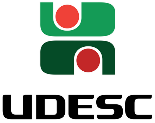 Universidade do Estado de Santa Catarina – UDESC Centro de Educação Superior do Alto Vale do Itajaí – CEAVIDepartamento de Engenharia Sanitária - DESAPLANO DE ENSINOPLANO DE ENSINOPLANO DE ENSINODEPARTAMENTO: ENGENHARIA SANITÁRIADEPARTAMENTO: ENGENHARIA SANITÁRIADEPARTAMENTO: ENGENHARIA SANITÁRIADISCIPLINA: Higiene e Segurança do TrabalhoDISCIPLINA: Higiene e Segurança do TrabalhoSIGLA: HSTPROFESSOR: PRISCILA NATASHA KINASPROFESSOR: PRISCILA NATASHA KINASE-mail: priscila.kinas@udesc.brCARGA HORÁRIA TOTAL:72 hTEORIA: 58 hPRÁTICA: 14CURSO: BACHARELADO EM ENGENHARIA SANITÁRIACURSO: BACHARELADO EM ENGENHARIA SANITÁRIACURSO: BACHARELADO EM ENGENHARIA SANITÁRIASEMESTRE/ANO:I/2016SEMESTRE/ANO:I/2016PRÉ-REQUISITOS:  NãoNºDataHorárioH.A.Conteúdo0124/02/20167:30- 9:2002Introdução da disciplina apresentação de plano de ensino.Histórico da Segurança do Trabalho, Histórico do Prevencionismo no Brasil. Conceitos / causas dos Acidentes do Trabalho0225/02/20167:30- 9:2002Compreender as relações homem trabalho e suas interfaces com a saúde e segurançaIdentificar o acidente do trabalho.0302/03/20167:30- 9:2002Registrar fatos e elementos  relacionados ao acidente do trabalho0403/03/20167:30- 9:2002Cadastro e Comunicação do Acidente do Trabalho CAT0509/03/20167:30- 9:2002Consequências e custos do Acidente do TrabalhoAvaliar a necessidade da adoção de medidas de proteção individualSelecionar Equipamentos de Proteção Individual. 0610/03/20167:30- 9:2002Analisar os riscos a que estão expostos os trabalhadores nos ambientes profissionais e produzir mecanismos para a sua prevenção .0716/03/20167:30- 9:2002Mapa de Riscos Classificação dos riscos ambientais, critérios para a execução do mapa0817/03/20167:30- 9:2002NR 29 Norma Regulamentadora de Segurança e Saúde no Trabalho Portuário0923/03/20167:30- 9:2002NR 15  Atividades e Operações Insalubres1024/03/20167:30- 9:20-Feriado Nacional Semana Santa 1130/03/20167:30- 9:2002NR 23 Proteção Contra Incêndios1201/04/20167:30- 9:2002Equipamento de Proteção Individual EPIs NR 6 Portaria nº 194 de 07/12/2010NR 7 Programa de Controle Médico de Saúde Ocupacional1306/04/20167:30- 9:2002NR 26 - Sinalização de Segurança NR 35 Trabalho Em Altura1407/04/20167:30- 9:2002 Prova 01 – Conteúdos :Nr 05 – NR06 – NR 07  - Acidente de trabalho e seus custos sociais e econômicos;1513/04/20167:30- 9:2002NR 36 Segurança e Saúde no Trabalho em Empresas de abate e Processamento de Carnes e Derivados 1614/04/20167:30- 9:2002NR 25 Resíduos IndustriaisCIPA -  Entrega de trabalho escrito  1720/04/201620/04/20167:30- 9:2013:30– 15:000202NR 10 Segurança em Instalações e Serviços em Eletricidade Aula via Moodle - Reposição do Feriado Nacional Semana Santa .Tema : Cenários típicos de lesões decorrentes de acidentes de trabalho na indústria madeireira.1821/04/20167:30- 9:20-Feriado Tiradentes 1927/04/20167:30- 9:2002Nr 16 Atividades e Operações Perigosas2028/04/20167:30- 9:20022104/05/20167:30- 9:2013:30– 15:000202Processo trabalhista  - Case Industria da Construção CivilAula pratica Amostrador de Andesen ; (controle de ar interno IQA) 2205/05/20167:30- 9:2002Processo trabalhista  - Case Industria da Construção Civil2311/05/20167:30- 9:2013:30– 15:000202Processo trabalhista -  Case Industria SaneamentoAula de Reposição Feriado Corpus Cristi – Aula Via Moodle Texto 01 – Dosimetria e seus impactos na Saúde dos trabalhadores .2412/05/20167:30- 9:2002Seminário 1 – Apresentação Seminário2518/05/20167:30- 9:2002Seminário 1 – Apresentação Seminário2619/05/20167:30- 9:2002Aula Prática Dosimetria ;2725/05/20167:30- 9:20-Feriado Corpus Christi 2826/05/20167:30- 9:2002Ergonomia 2901/06/20167:30- 9:2002Processo trabalhista -  Case Industria Petroquímica -3002/06/20167:30- 9:2002Visita técnica empresa Netsch – Pomerode 3108/06/20167:30- 9:2002Aula Pratica Monitoramento de Ar interno Sistema de amostragem Andersen3209/06/20167:30- 9:2002Aula Pratica ambientes Confinados 3315/06/20167:30- 9:2002Aula Pratica ambientes Confinados3416/06/20167:30- 9:2002P2- PROVA 2  .Conteúdos : NR 25 ;Nr10, Nr 33 NR 35 3522/06/20167:30- 9:2002Aula pratica de adequação acústica 3623/06/20167:30- 9:2002Aula pratica adequação de luminosidade Somatório das horas-aulaSomatório das horas-aulaSomatório das horas-aula       7206/07/20167:30- 9:20Exame